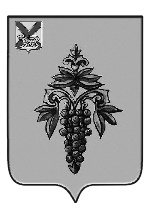 АДМИНИСТРАЦИЯ ЧУГУЕВСКОГО МУНИЦИПАЛЬНОГО ОКРУГА ПРИМОРСКОГО КРАЯ РАСПОРЯЖЕНИЕ19 мая 2023 года                                     с. Чугуевка	                                           № 276-рО проведении Последнего звонка в общеобразовательных организациях Чугуевского муниципального округаВ соответствии с протоколом межведомственной комиссии по содействию в организации проведения государственной итоговой аттестации обучающихся от 31 марта 2023 года № 1, руководствуясь статьей 43 Устава Чугуевского муниципального округа, установить дату проведения Последнего звонка в общеобразовательных организациях Чугуевского муниципального округа – 22 мая 2023 года. Глава Чугуевскогомуниципального округа,глава администрации                                                                      Р. Ю. Деменев                                              